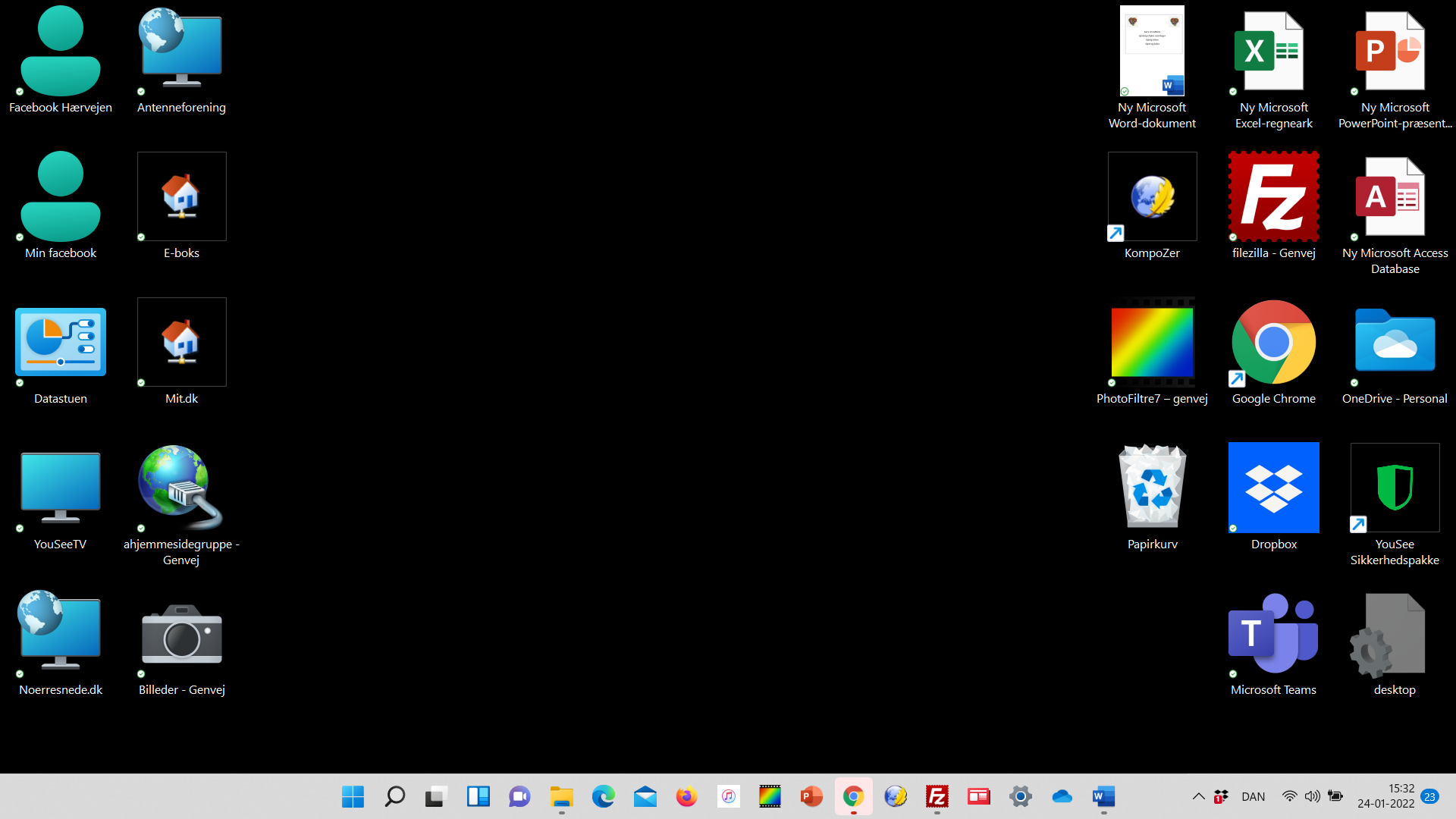 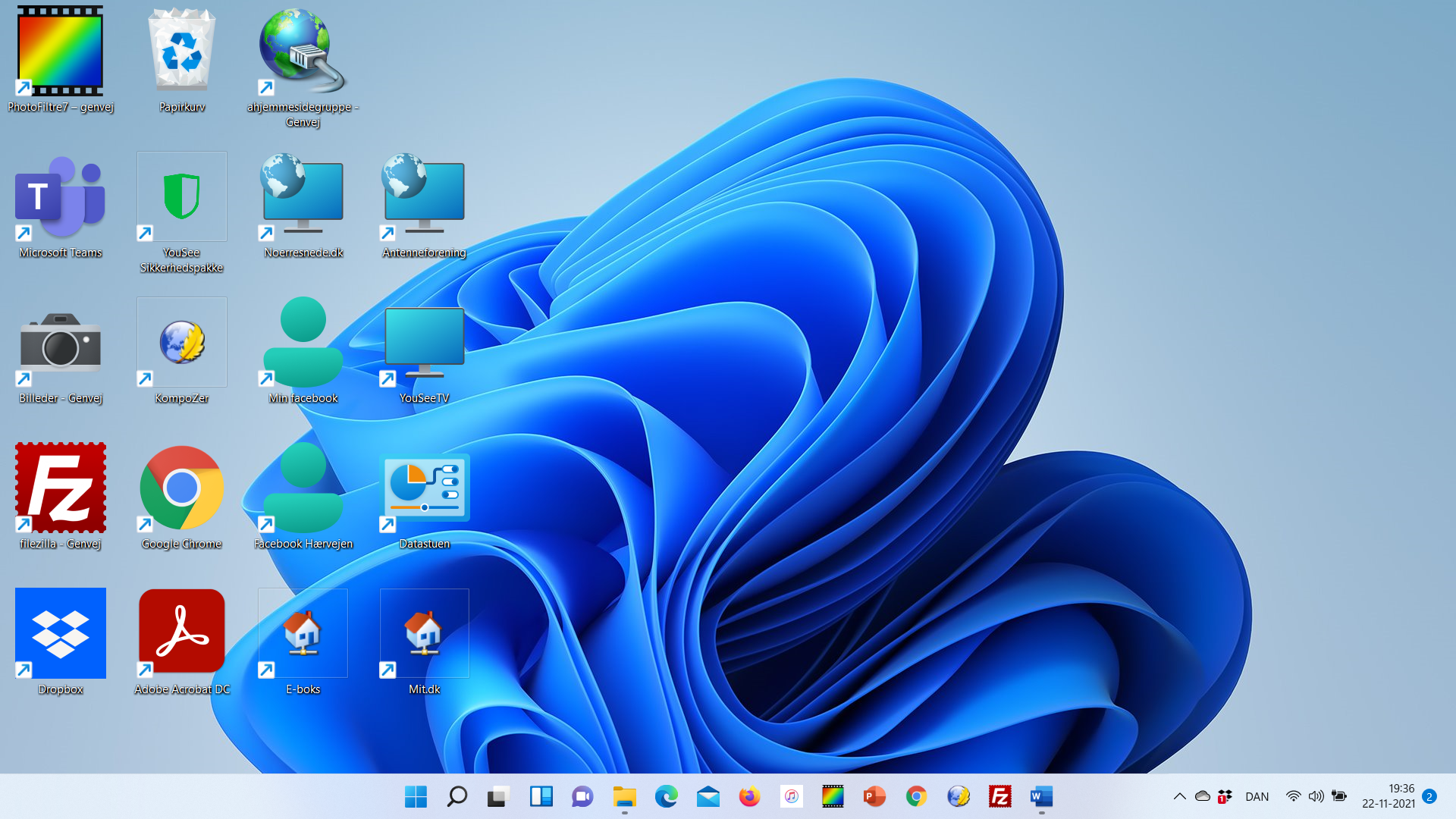 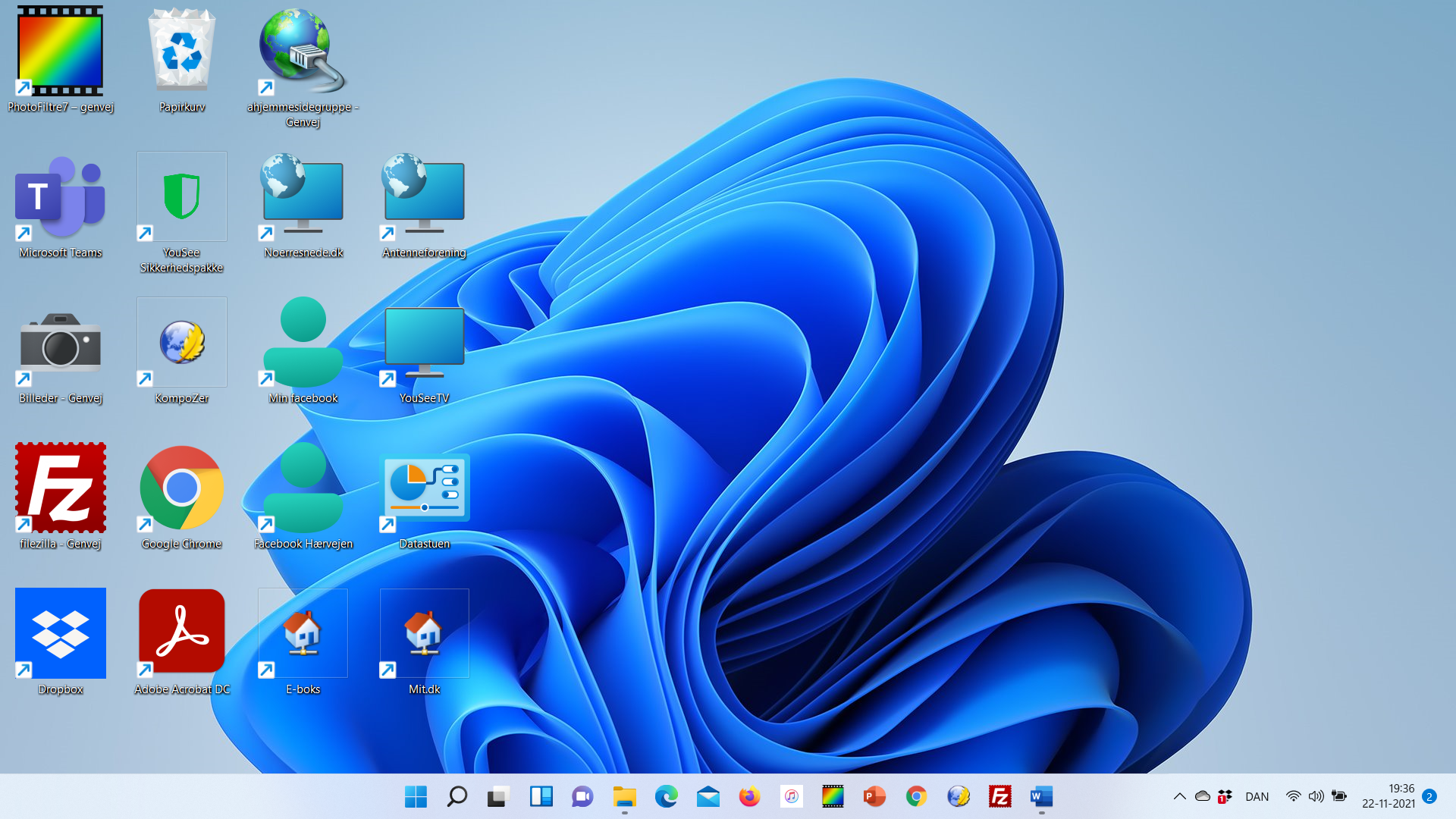 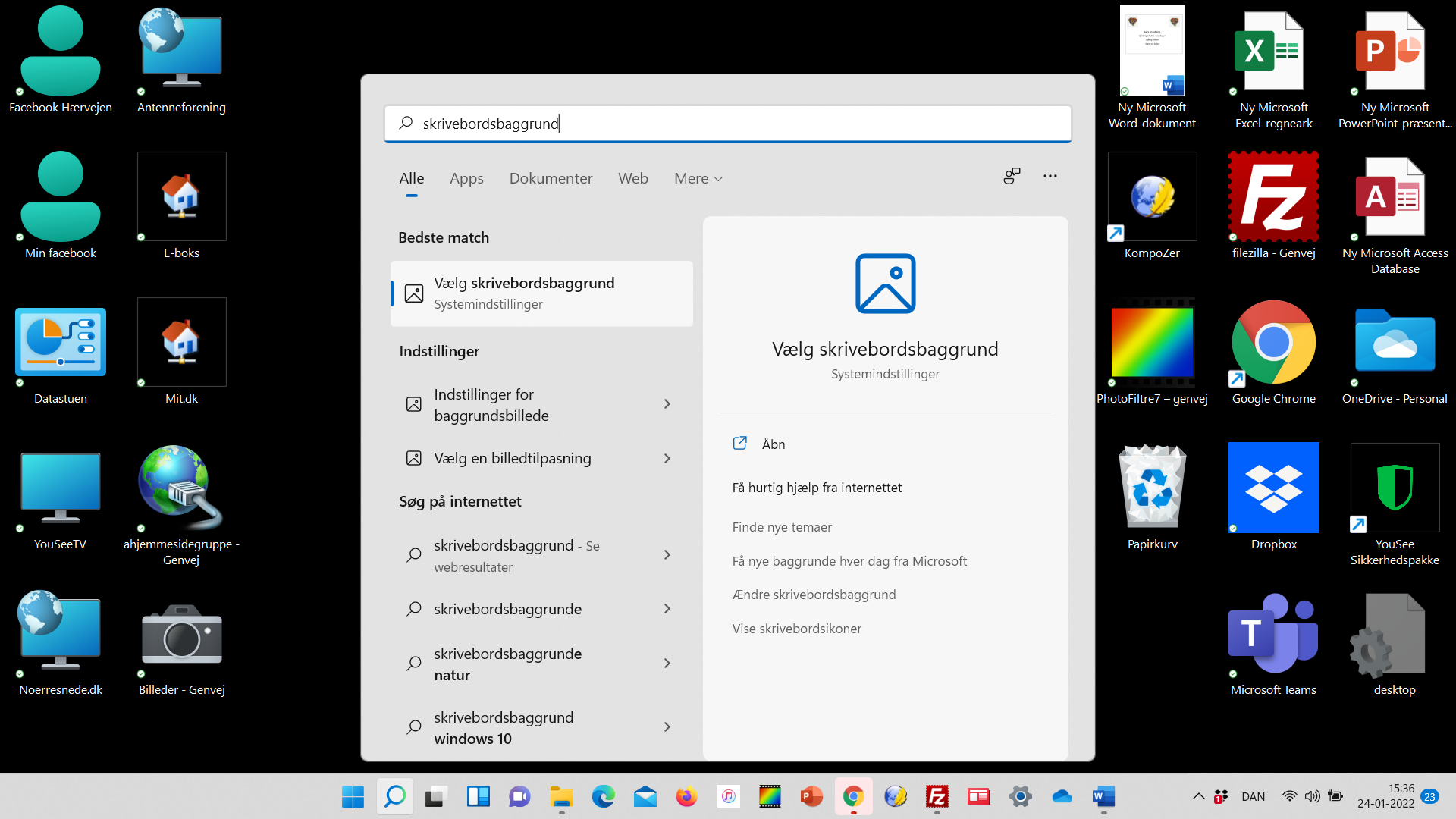 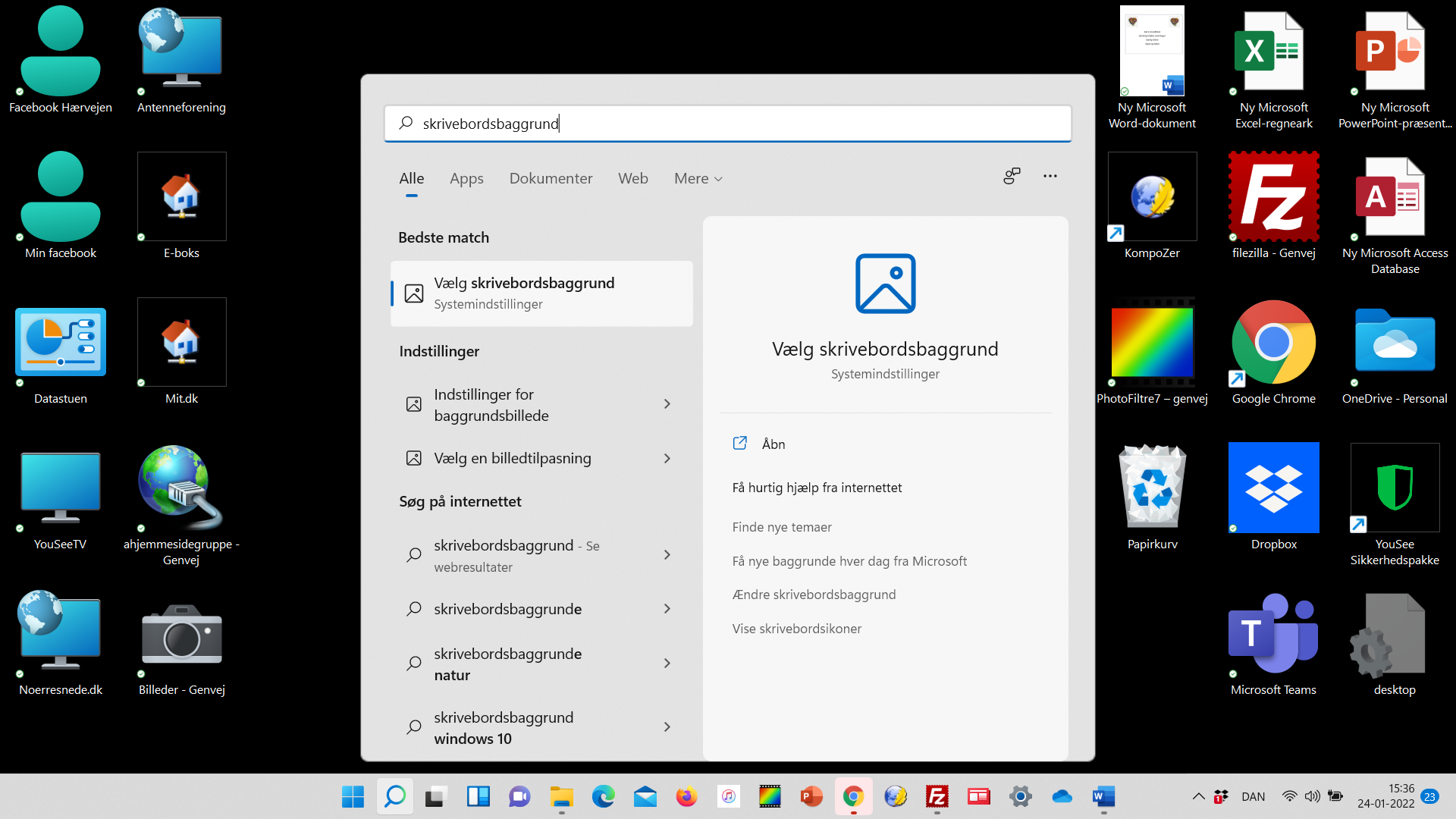 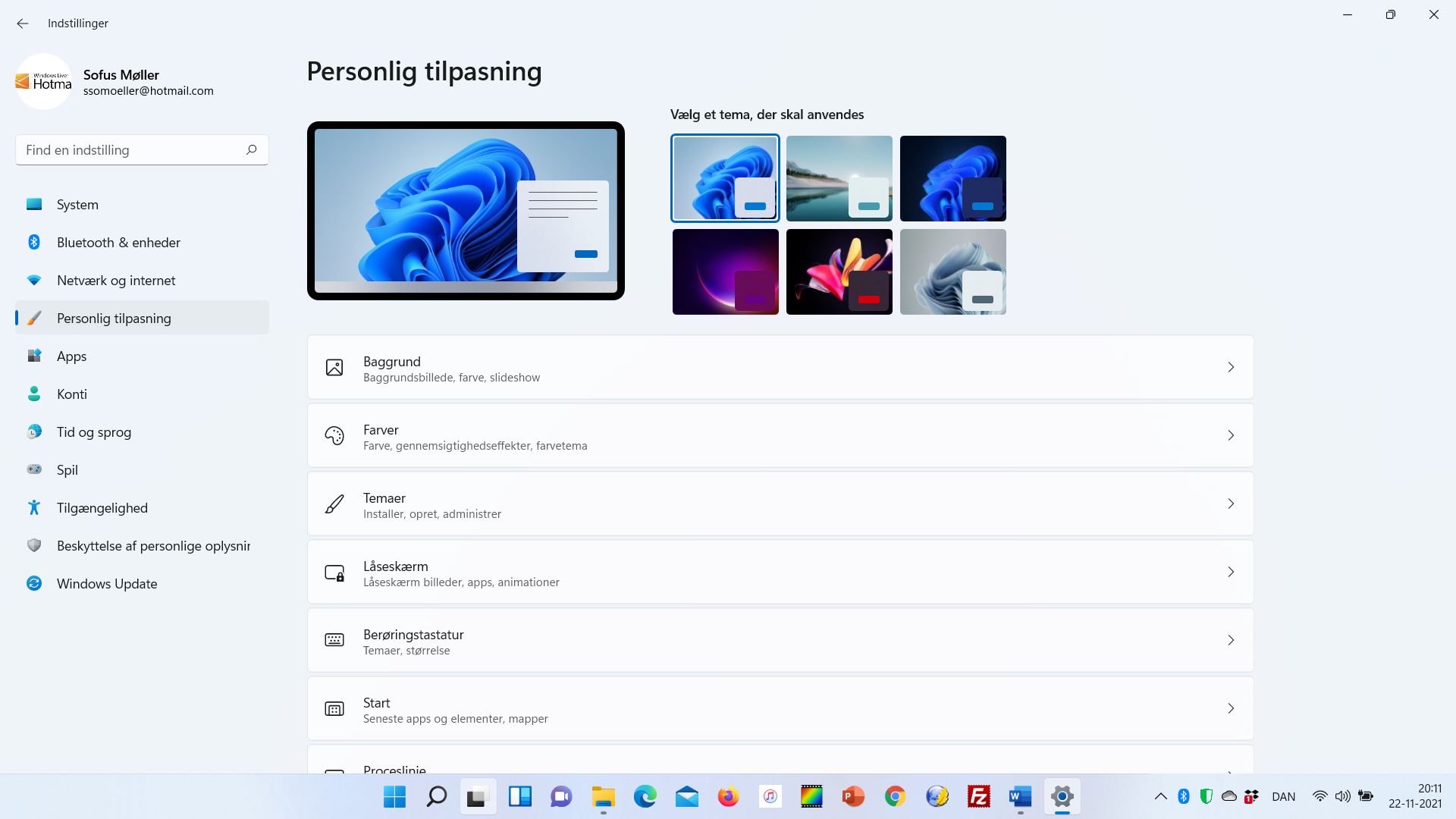 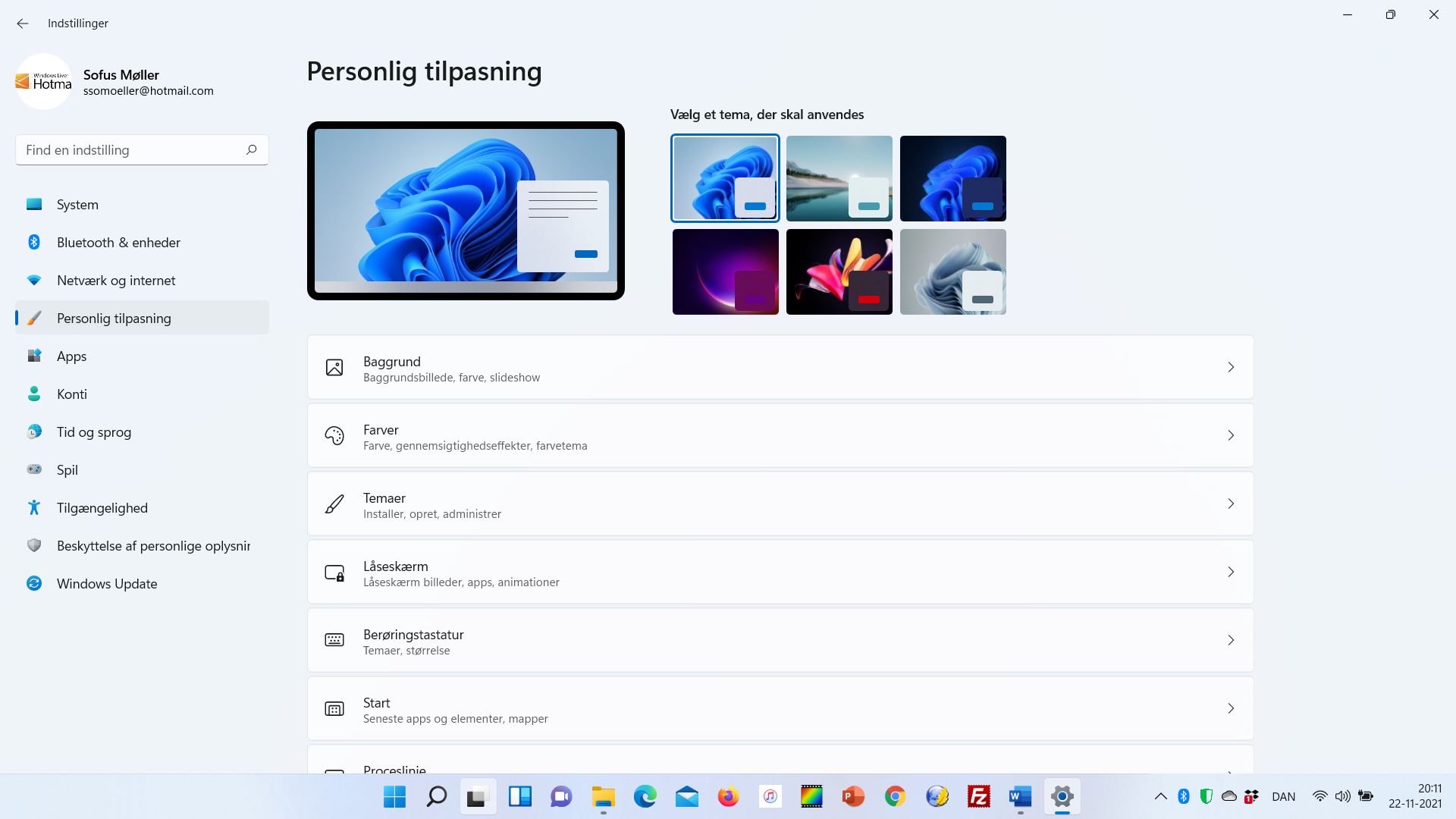 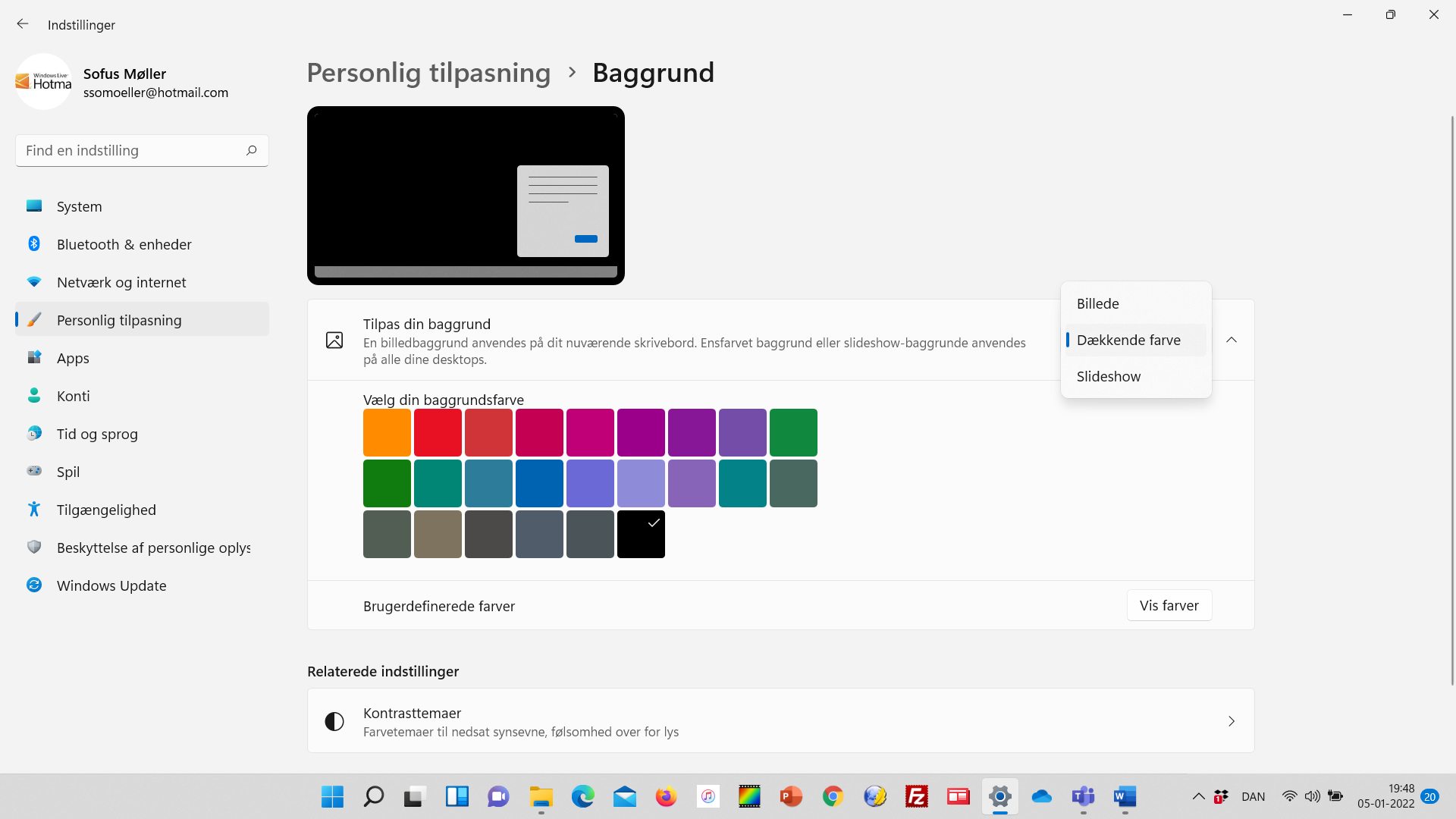 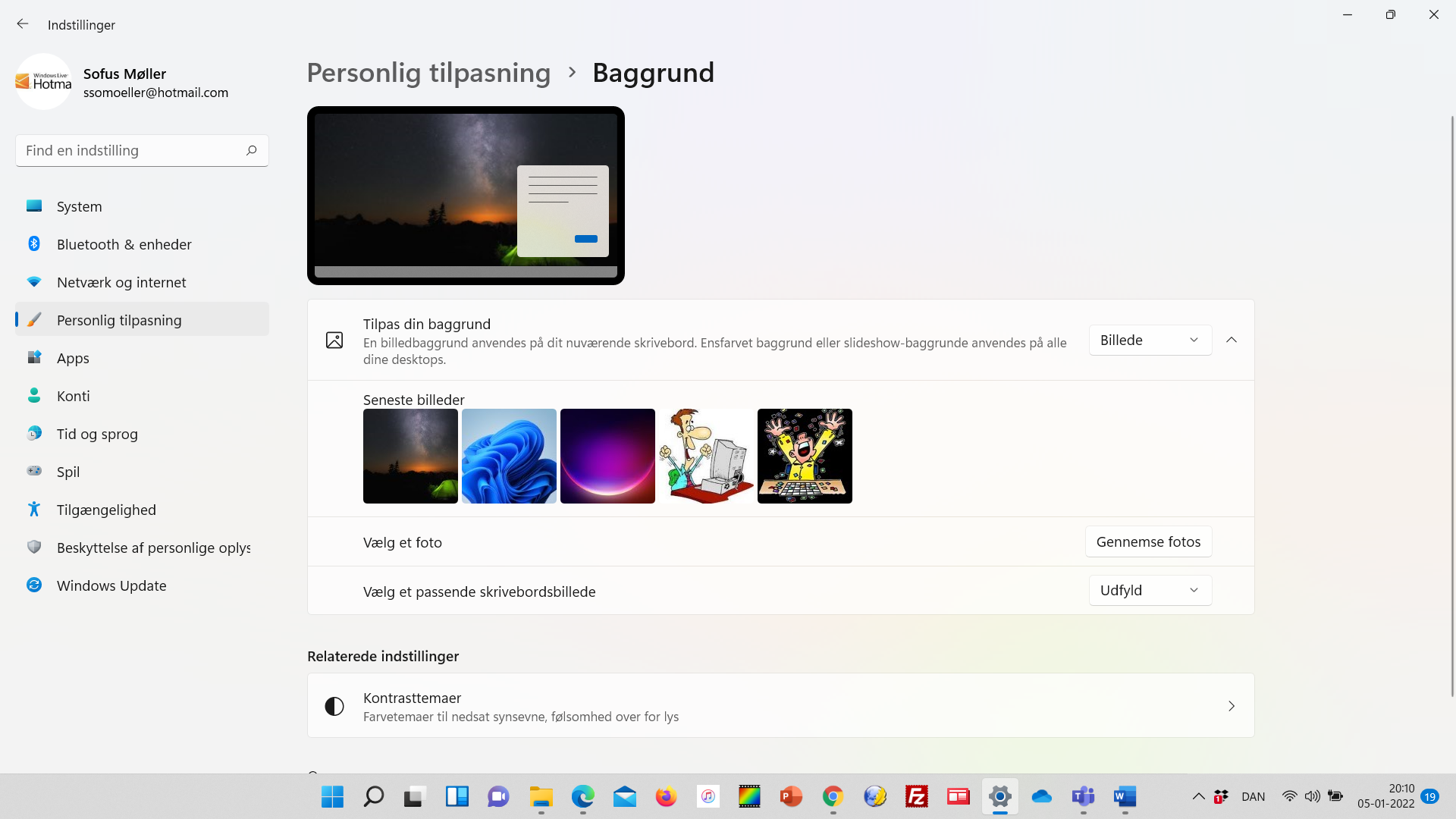 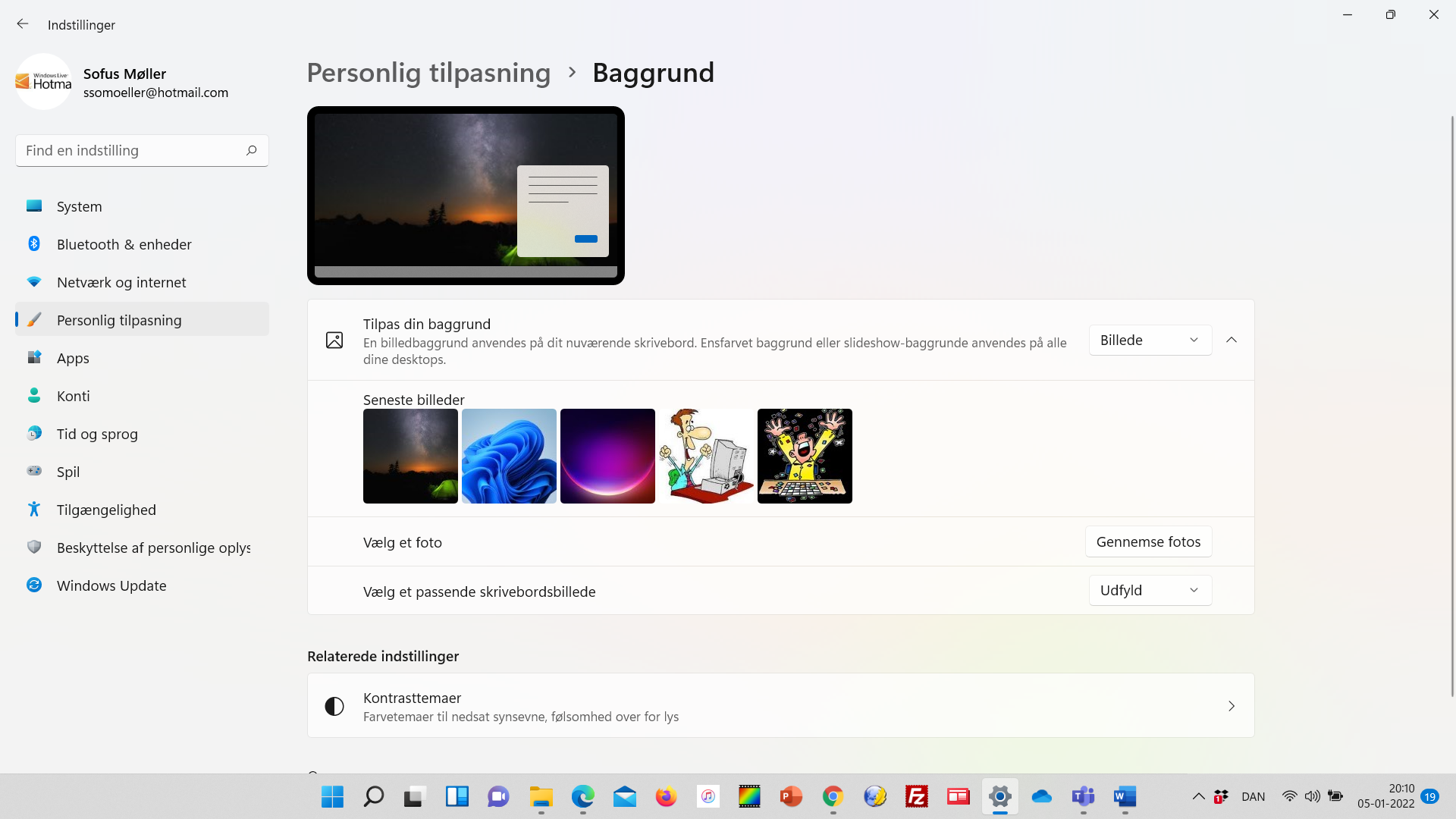 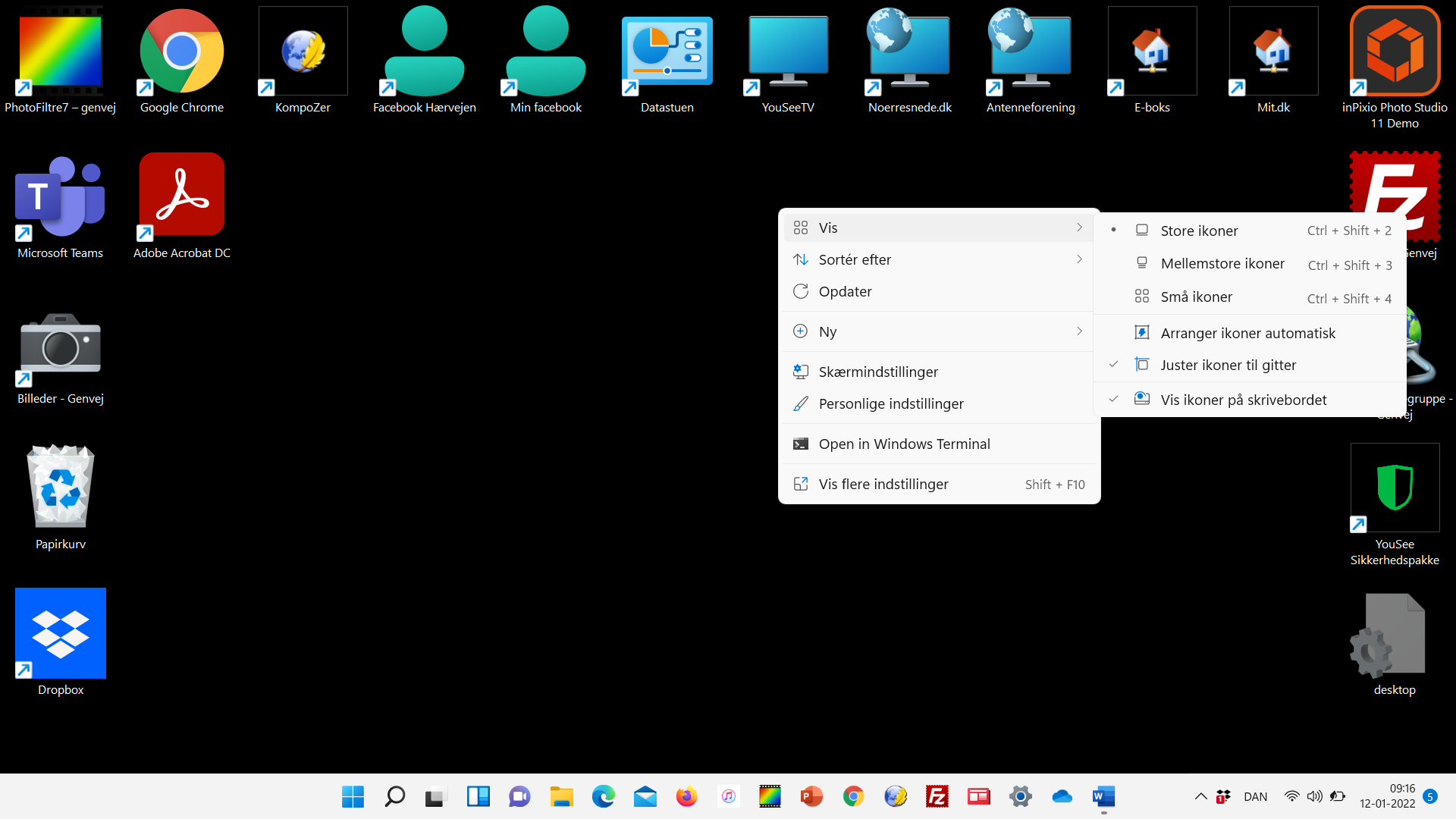 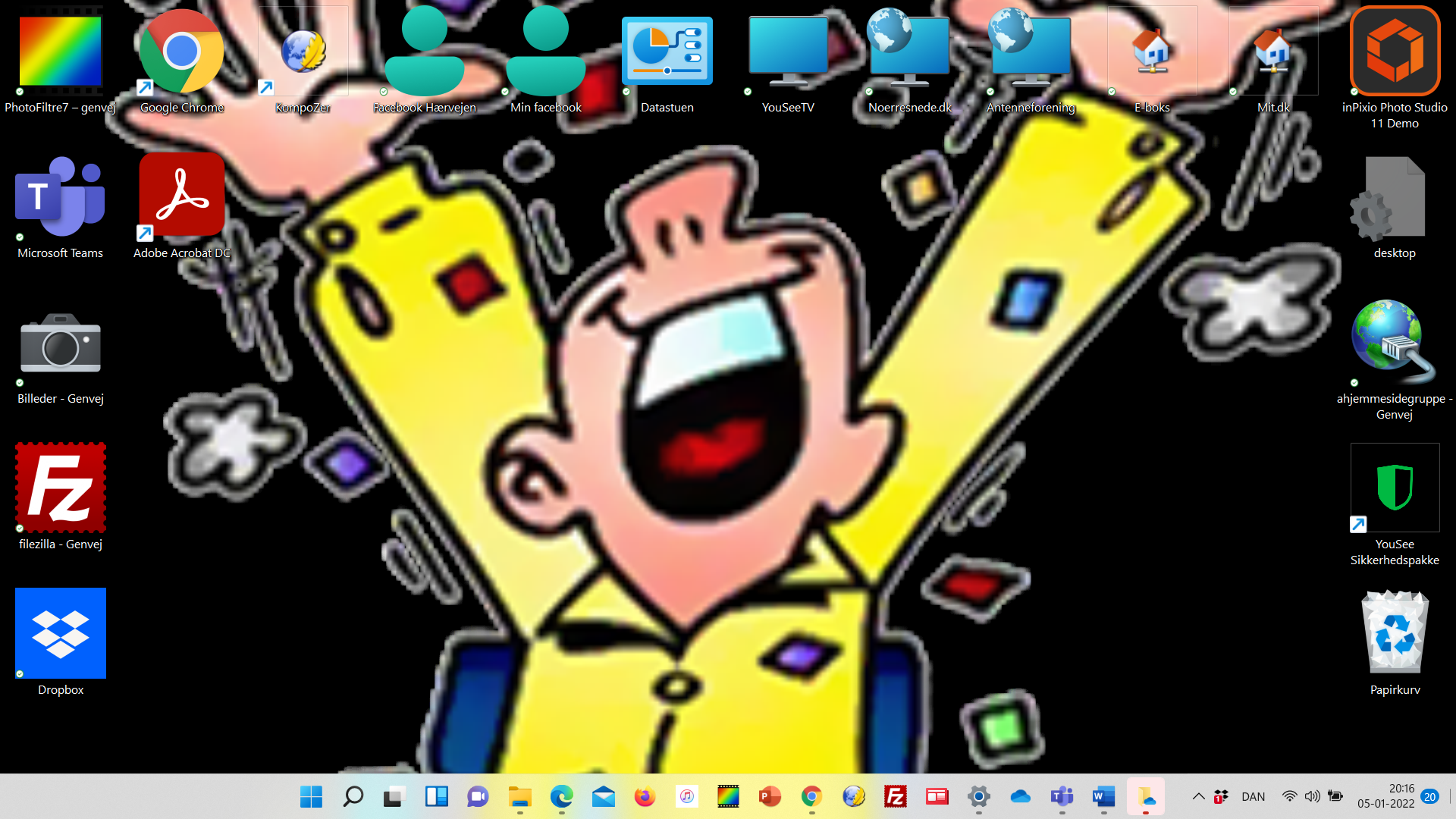 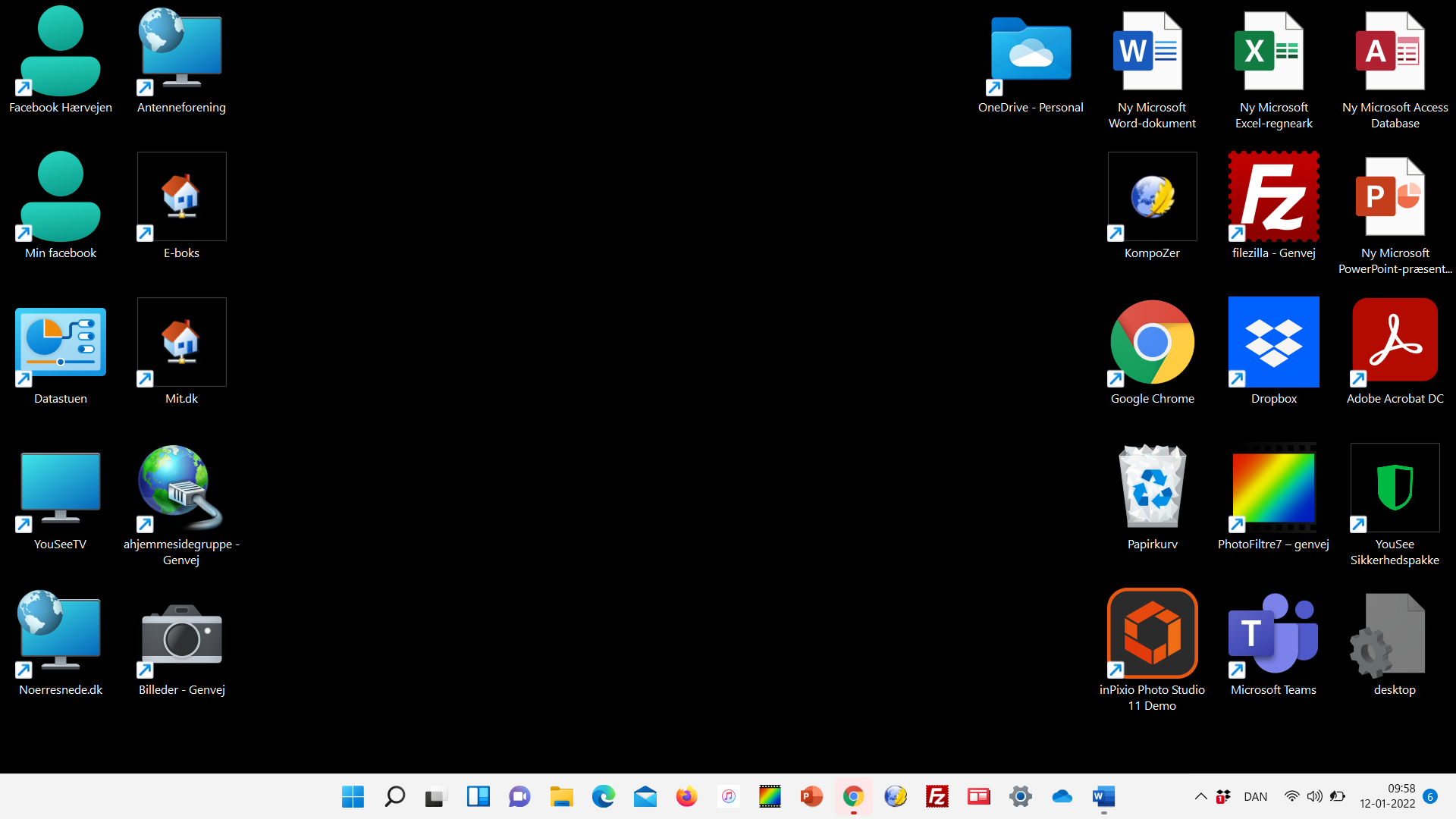 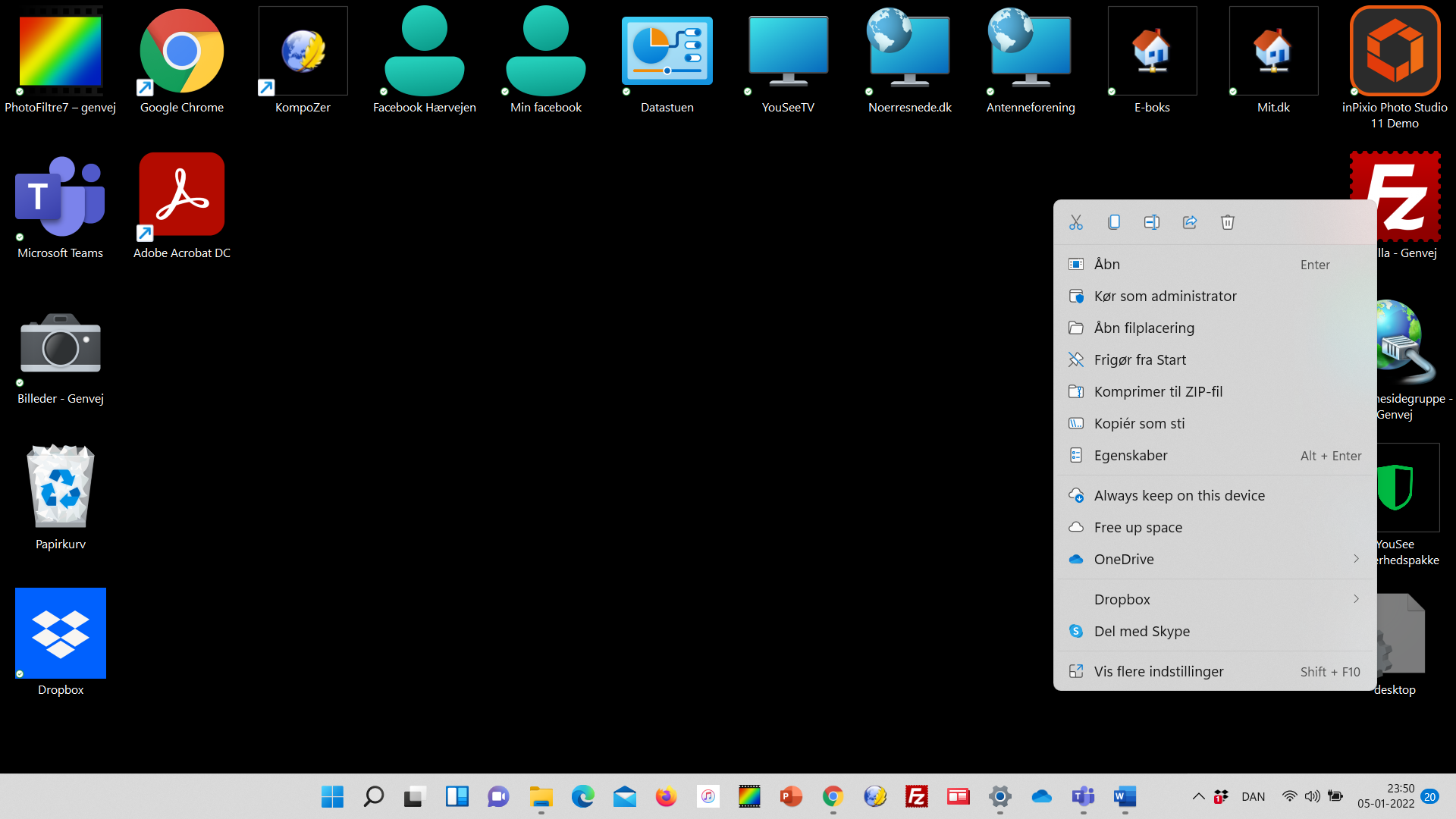 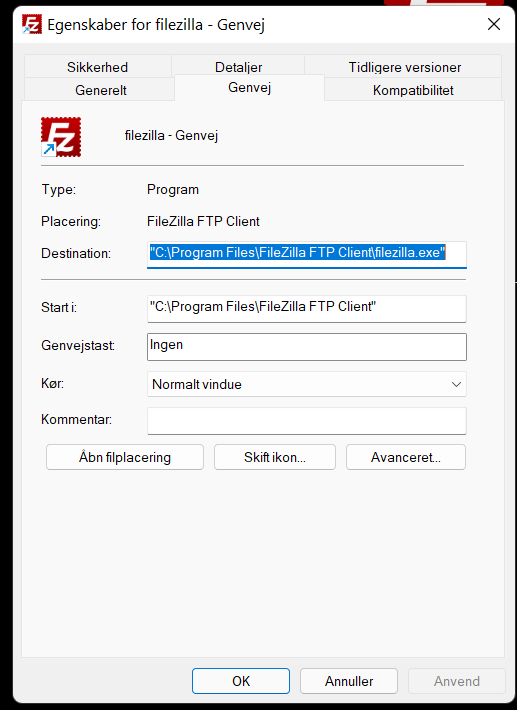 EmneSideSkrivebordsbaggrunde2 Personlig tilpasning3Indstilling af skrivebordsbaggrunde4 - 5Ændre størrelse på skrivebordsikoner5Ændre udseende på skrivebordsikoner5 - 6Arranger Ikoner6